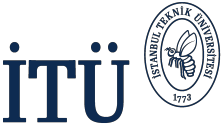 Ders Planı COURSE PLANDersin Fizik Mühendisliği Öğrenci Çıktılarıyla İlişkisiÖlçek:	    1: Az,    2: Kısmi,    3: Tam Relationship of the Course to Physics Engineering Student OutcomesScaling:	        1: Little,    2: Partial,    3: Full Ders kaynakları ve Başarı değerlendirme sistemi (Course materials and Assessment criteria)Dersin Adı:   Fizik IDersin Adı:   Fizik IDersin Adı:   Fizik IDersin Adı:   Fizik IDersin Adı:   Fizik IDersin Adı:   Fizik ICourse Name:   Physics ICourse Name:   Physics ICourse Name:   Physics ICourse Name:   Physics ICourse Name:   Physics ICourse Name:   Physics ICourse Name:   Physics IKod(Code)Yarıyıl(Semester)Yarıyıl(Semester)Kredi(Local Credits)Kredi(Local Credits)AKTS Kredi(ECTS Credits)AKTS Kredi(ECTS Credits)AKTS Kredi(ECTS Credits)Ders Uygulaması,  Saat/Hafta(Course Implementation, Hours/Week)Ders Uygulaması,  Saat/Hafta(Course Implementation, Hours/Week)Ders Uygulaması,  Saat/Hafta(Course Implementation, Hours/Week)Ders Uygulaması,  Saat/Hafta(Course Implementation, Hours/Week)Ders Uygulaması,  Saat/Hafta(Course Implementation, Hours/Week)Kod(Code)Yarıyıl(Semester)Yarıyıl(Semester)Kredi(Local Credits)Kredi(Local Credits)AKTS Kredi(ECTS Credits)AKTS Kredi(ECTS Credits)AKTS Kredi(ECTS Credits)Ders (Theoretical)Ders (Theoretical)Uygulama(Tutorial)Uygulama(Tutorial)Laboratuvar(Laboratory)FIZ101 / FIZ101E11334.54.54.533000Bölüm / Program(Department/Program)Bölüm / Program(Department/Program)Ortak HavuzCommon PoolOrtak HavuzCommon PoolOrtak HavuzCommon PoolOrtak HavuzCommon PoolOrtak HavuzCommon PoolOrtak HavuzCommon PoolOrtak HavuzCommon PoolOrtak HavuzCommon PoolOrtak HavuzCommon PoolOrtak HavuzCommon PoolOrtak HavuzCommon PoolDersin Türü(Course Type)Dersin Türü(Course Type)Temel BilimBasic ScienceTemel BilimBasic ScienceTemel BilimBasic ScienceTemel BilimBasic ScienceTemel BilimBasic ScienceDersin Dili(Course Language)Dersin Dili(Course Language)Dersin Dili(Course Language)Türkçe  / İngilizce(Turkish / English)Türkçe  / İngilizce(Turkish / English)Türkçe  / İngilizce(Turkish / English)Dersin Önkoşulları(Course Prerequisites)Dersin Önkoşulları(Course Prerequisites)Yok(None)Yok(None)Yok(None)Yok(None)Yok(None)Yok(None)Yok(None)Yok(None)Yok(None)Yok(None)Yok(None)Dersin Mesleki Bileşene Katkısı, %(Course Category by Content, %)Dersin Mesleki Bileşene Katkısı, %(Course Category by Content, %)Temel Bilim ve Matematik(Basic Sciences and Math)Temel Bilim ve Matematik(Basic Sciences and Math)Temel Mühendislik(Engineering Science)Temel Mühendislik(Engineering Science)Temel Mühendislik(Engineering Science)Temel Mühendislik(Engineering Science)Temel Mühendislik(Engineering Science)Mühendislik/Mimarlık Tasarım (Engineering/Architecture Design)Mühendislik/Mimarlık Tasarım (Engineering/Architecture Design)Genel Eğitim(General Education)Genel Eğitim(General Education)Dersin Mesleki Bileşene Katkısı, %(Course Category by Content, %)Dersin Mesleki Bileşene Katkısı, %(Course Category by Content, %)100 %100 %---------Dersin Tanımı(Course Description)Dersin Tanımı(Course Description)Vektörler. Bir ve iki boyutta hareket. Newton`un hareket yasaları ve uygulamaları. İş ve enerji. Enerjinin korunumu. Momentum ve sistemlerin hareketi. Açısal momentum ve dönme. Newton` un evrensel yer çekimi yasası.Vektörler. Bir ve iki boyutta hareket. Newton`un hareket yasaları ve uygulamaları. İş ve enerji. Enerjinin korunumu. Momentum ve sistemlerin hareketi. Açısal momentum ve dönme. Newton` un evrensel yer çekimi yasası.Vektörler. Bir ve iki boyutta hareket. Newton`un hareket yasaları ve uygulamaları. İş ve enerji. Enerjinin korunumu. Momentum ve sistemlerin hareketi. Açısal momentum ve dönme. Newton` un evrensel yer çekimi yasası.Vektörler. Bir ve iki boyutta hareket. Newton`un hareket yasaları ve uygulamaları. İş ve enerji. Enerjinin korunumu. Momentum ve sistemlerin hareketi. Açısal momentum ve dönme. Newton` un evrensel yer çekimi yasası.Vektörler. Bir ve iki boyutta hareket. Newton`un hareket yasaları ve uygulamaları. İş ve enerji. Enerjinin korunumu. Momentum ve sistemlerin hareketi. Açısal momentum ve dönme. Newton` un evrensel yer çekimi yasası.Vektörler. Bir ve iki boyutta hareket. Newton`un hareket yasaları ve uygulamaları. İş ve enerji. Enerjinin korunumu. Momentum ve sistemlerin hareketi. Açısal momentum ve dönme. Newton` un evrensel yer çekimi yasası.Vektörler. Bir ve iki boyutta hareket. Newton`un hareket yasaları ve uygulamaları. İş ve enerji. Enerjinin korunumu. Momentum ve sistemlerin hareketi. Açısal momentum ve dönme. Newton` un evrensel yer çekimi yasası.Vektörler. Bir ve iki boyutta hareket. Newton`un hareket yasaları ve uygulamaları. İş ve enerji. Enerjinin korunumu. Momentum ve sistemlerin hareketi. Açısal momentum ve dönme. Newton` un evrensel yer çekimi yasası.Vektörler. Bir ve iki boyutta hareket. Newton`un hareket yasaları ve uygulamaları. İş ve enerji. Enerjinin korunumu. Momentum ve sistemlerin hareketi. Açısal momentum ve dönme. Newton` un evrensel yer çekimi yasası.Vektörler. Bir ve iki boyutta hareket. Newton`un hareket yasaları ve uygulamaları. İş ve enerji. Enerjinin korunumu. Momentum ve sistemlerin hareketi. Açısal momentum ve dönme. Newton` un evrensel yer çekimi yasası.Vektörler. Bir ve iki boyutta hareket. Newton`un hareket yasaları ve uygulamaları. İş ve enerji. Enerjinin korunumu. Momentum ve sistemlerin hareketi. Açısal momentum ve dönme. Newton` un evrensel yer çekimi yasası.Dersin Tanımı(Course Description)Dersin Tanımı(Course Description)Vectors. Motion in one and two dimensions. Newton's laws and itsapplications. Work and energy. Conservation of mechanical energy.Momentum and motion of systems. Static equilibrium of rigid bodies. Rotationand angular momentum. Newton's law universal gravitation.Vectors. Motion in one and two dimensions. Newton's laws and itsapplications. Work and energy. Conservation of mechanical energy.Momentum and motion of systems. Static equilibrium of rigid bodies. Rotationand angular momentum. Newton's law universal gravitation.Vectors. Motion in one and two dimensions. Newton's laws and itsapplications. Work and energy. Conservation of mechanical energy.Momentum and motion of systems. Static equilibrium of rigid bodies. Rotationand angular momentum. Newton's law universal gravitation.Vectors. Motion in one and two dimensions. Newton's laws and itsapplications. Work and energy. Conservation of mechanical energy.Momentum and motion of systems. Static equilibrium of rigid bodies. Rotationand angular momentum. Newton's law universal gravitation.Vectors. Motion in one and two dimensions. Newton's laws and itsapplications. Work and energy. Conservation of mechanical energy.Momentum and motion of systems. Static equilibrium of rigid bodies. Rotationand angular momentum. Newton's law universal gravitation.Vectors. Motion in one and two dimensions. Newton's laws and itsapplications. Work and energy. Conservation of mechanical energy.Momentum and motion of systems. Static equilibrium of rigid bodies. Rotationand angular momentum. Newton's law universal gravitation.Vectors. Motion in one and two dimensions. Newton's laws and itsapplications. Work and energy. Conservation of mechanical energy.Momentum and motion of systems. Static equilibrium of rigid bodies. Rotationand angular momentum. Newton's law universal gravitation.Vectors. Motion in one and two dimensions. Newton's laws and itsapplications. Work and energy. Conservation of mechanical energy.Momentum and motion of systems. Static equilibrium of rigid bodies. Rotationand angular momentum. Newton's law universal gravitation.Vectors. Motion in one and two dimensions. Newton's laws and itsapplications. Work and energy. Conservation of mechanical energy.Momentum and motion of systems. Static equilibrium of rigid bodies. Rotationand angular momentum. Newton's law universal gravitation.Vectors. Motion in one and two dimensions. Newton's laws and itsapplications. Work and energy. Conservation of mechanical energy.Momentum and motion of systems. Static equilibrium of rigid bodies. Rotationand angular momentum. Newton's law universal gravitation.Vectors. Motion in one and two dimensions. Newton's laws and itsapplications. Work and energy. Conservation of mechanical energy.Momentum and motion of systems. Static equilibrium of rigid bodies. Rotationand angular momentum. Newton's law universal gravitation.Dersin Amacı(Course Objectives)Dersin Amacı(Course Objectives)Basit mekanik problemlerine ilgili hareket denklemlerini yazabilme ve bu denklemleri integre edebilmeKolay integre edilemeyen durumlarda, korunum yasalarından yararlanarak ön görülerde bulunmaBasit mekanik problemlerine ilgili hareket denklemlerini yazabilme ve bu denklemleri integre edebilmeKolay integre edilemeyen durumlarda, korunum yasalarından yararlanarak ön görülerde bulunmaBasit mekanik problemlerine ilgili hareket denklemlerini yazabilme ve bu denklemleri integre edebilmeKolay integre edilemeyen durumlarda, korunum yasalarından yararlanarak ön görülerde bulunmaBasit mekanik problemlerine ilgili hareket denklemlerini yazabilme ve bu denklemleri integre edebilmeKolay integre edilemeyen durumlarda, korunum yasalarından yararlanarak ön görülerde bulunmaBasit mekanik problemlerine ilgili hareket denklemlerini yazabilme ve bu denklemleri integre edebilmeKolay integre edilemeyen durumlarda, korunum yasalarından yararlanarak ön görülerde bulunmaBasit mekanik problemlerine ilgili hareket denklemlerini yazabilme ve bu denklemleri integre edebilmeKolay integre edilemeyen durumlarda, korunum yasalarından yararlanarak ön görülerde bulunmaBasit mekanik problemlerine ilgili hareket denklemlerini yazabilme ve bu denklemleri integre edebilmeKolay integre edilemeyen durumlarda, korunum yasalarından yararlanarak ön görülerde bulunmaBasit mekanik problemlerine ilgili hareket denklemlerini yazabilme ve bu denklemleri integre edebilmeKolay integre edilemeyen durumlarda, korunum yasalarından yararlanarak ön görülerde bulunmaBasit mekanik problemlerine ilgili hareket denklemlerini yazabilme ve bu denklemleri integre edebilmeKolay integre edilemeyen durumlarda, korunum yasalarından yararlanarak ön görülerde bulunmaBasit mekanik problemlerine ilgili hareket denklemlerini yazabilme ve bu denklemleri integre edebilmeKolay integre edilemeyen durumlarda, korunum yasalarından yararlanarak ön görülerde bulunmaBasit mekanik problemlerine ilgili hareket denklemlerini yazabilme ve bu denklemleri integre edebilmeKolay integre edilemeyen durumlarda, korunum yasalarından yararlanarak ön görülerde bulunmaDersin Amacı(Course Objectives)Dersin Amacı(Course Objectives)to be able to write equations of motion for simple mechanical systems, and to integrate these equationsIn cases where direct integration is not feasible, students are expected to make predictions based on conservation laws to be able to write equations of motion for simple mechanical systems, and to integrate these equationsIn cases where direct integration is not feasible, students are expected to make predictions based on conservation laws to be able to write equations of motion for simple mechanical systems, and to integrate these equationsIn cases where direct integration is not feasible, students are expected to make predictions based on conservation laws to be able to write equations of motion for simple mechanical systems, and to integrate these equationsIn cases where direct integration is not feasible, students are expected to make predictions based on conservation laws to be able to write equations of motion for simple mechanical systems, and to integrate these equationsIn cases where direct integration is not feasible, students are expected to make predictions based on conservation laws to be able to write equations of motion for simple mechanical systems, and to integrate these equationsIn cases where direct integration is not feasible, students are expected to make predictions based on conservation laws to be able to write equations of motion for simple mechanical systems, and to integrate these equationsIn cases where direct integration is not feasible, students are expected to make predictions based on conservation laws to be able to write equations of motion for simple mechanical systems, and to integrate these equationsIn cases where direct integration is not feasible, students are expected to make predictions based on conservation laws to be able to write equations of motion for simple mechanical systems, and to integrate these equationsIn cases where direct integration is not feasible, students are expected to make predictions based on conservation laws to be able to write equations of motion for simple mechanical systems, and to integrate these equationsIn cases where direct integration is not feasible, students are expected to make predictions based on conservation laws to be able to write equations of motion for simple mechanical systems, and to integrate these equationsIn cases where direct integration is not feasible, students are expected to make predictions based on conservation laws Dersin Öğrenme Çıktıları (Course Learning Outcomes)Dersin Öğrenme Çıktıları (Course Learning Outcomes)Vektörler ile temel işlemler (toplama, skaler ve vektörel çarpım)Bir ve iki boyuta kinematikNewton yasalarınını temel problemlere uygulamalarıKorunumlu kuvvet kuvvet kavramıSabit bir eksen etrafında dönen rijid cisimlerin mekaniği, ve jiroskop hareketHareket denklemleri integre edilemediği zaman korunum yasalarından yararlanmaNewton evrensel çekim yasasını uygulayabilmebecerilerini elde eder.Vektörler ile temel işlemler (toplama, skaler ve vektörel çarpım)Bir ve iki boyuta kinematikNewton yasalarınını temel problemlere uygulamalarıKorunumlu kuvvet kuvvet kavramıSabit bir eksen etrafında dönen rijid cisimlerin mekaniği, ve jiroskop hareketHareket denklemleri integre edilemediği zaman korunum yasalarından yararlanmaNewton evrensel çekim yasasını uygulayabilmebecerilerini elde eder.Vektörler ile temel işlemler (toplama, skaler ve vektörel çarpım)Bir ve iki boyuta kinematikNewton yasalarınını temel problemlere uygulamalarıKorunumlu kuvvet kuvvet kavramıSabit bir eksen etrafında dönen rijid cisimlerin mekaniği, ve jiroskop hareketHareket denklemleri integre edilemediği zaman korunum yasalarından yararlanmaNewton evrensel çekim yasasını uygulayabilmebecerilerini elde eder.Vektörler ile temel işlemler (toplama, skaler ve vektörel çarpım)Bir ve iki boyuta kinematikNewton yasalarınını temel problemlere uygulamalarıKorunumlu kuvvet kuvvet kavramıSabit bir eksen etrafında dönen rijid cisimlerin mekaniği, ve jiroskop hareketHareket denklemleri integre edilemediği zaman korunum yasalarından yararlanmaNewton evrensel çekim yasasını uygulayabilmebecerilerini elde eder.Vektörler ile temel işlemler (toplama, skaler ve vektörel çarpım)Bir ve iki boyuta kinematikNewton yasalarınını temel problemlere uygulamalarıKorunumlu kuvvet kuvvet kavramıSabit bir eksen etrafında dönen rijid cisimlerin mekaniği, ve jiroskop hareketHareket denklemleri integre edilemediği zaman korunum yasalarından yararlanmaNewton evrensel çekim yasasını uygulayabilmebecerilerini elde eder.Vektörler ile temel işlemler (toplama, skaler ve vektörel çarpım)Bir ve iki boyuta kinematikNewton yasalarınını temel problemlere uygulamalarıKorunumlu kuvvet kuvvet kavramıSabit bir eksen etrafında dönen rijid cisimlerin mekaniği, ve jiroskop hareketHareket denklemleri integre edilemediği zaman korunum yasalarından yararlanmaNewton evrensel çekim yasasını uygulayabilmebecerilerini elde eder.Vektörler ile temel işlemler (toplama, skaler ve vektörel çarpım)Bir ve iki boyuta kinematikNewton yasalarınını temel problemlere uygulamalarıKorunumlu kuvvet kuvvet kavramıSabit bir eksen etrafında dönen rijid cisimlerin mekaniği, ve jiroskop hareketHareket denklemleri integre edilemediği zaman korunum yasalarından yararlanmaNewton evrensel çekim yasasını uygulayabilmebecerilerini elde eder.Vektörler ile temel işlemler (toplama, skaler ve vektörel çarpım)Bir ve iki boyuta kinematikNewton yasalarınını temel problemlere uygulamalarıKorunumlu kuvvet kuvvet kavramıSabit bir eksen etrafında dönen rijid cisimlerin mekaniği, ve jiroskop hareketHareket denklemleri integre edilemediği zaman korunum yasalarından yararlanmaNewton evrensel çekim yasasını uygulayabilmebecerilerini elde eder.Vektörler ile temel işlemler (toplama, skaler ve vektörel çarpım)Bir ve iki boyuta kinematikNewton yasalarınını temel problemlere uygulamalarıKorunumlu kuvvet kuvvet kavramıSabit bir eksen etrafında dönen rijid cisimlerin mekaniği, ve jiroskop hareketHareket denklemleri integre edilemediği zaman korunum yasalarından yararlanmaNewton evrensel çekim yasasını uygulayabilmebecerilerini elde eder.Vektörler ile temel işlemler (toplama, skaler ve vektörel çarpım)Bir ve iki boyuta kinematikNewton yasalarınını temel problemlere uygulamalarıKorunumlu kuvvet kuvvet kavramıSabit bir eksen etrafında dönen rijid cisimlerin mekaniği, ve jiroskop hareketHareket denklemleri integre edilemediği zaman korunum yasalarından yararlanmaNewton evrensel çekim yasasını uygulayabilmebecerilerini elde eder.Vektörler ile temel işlemler (toplama, skaler ve vektörel çarpım)Bir ve iki boyuta kinematikNewton yasalarınını temel problemlere uygulamalarıKorunumlu kuvvet kuvvet kavramıSabit bir eksen etrafında dönen rijid cisimlerin mekaniği, ve jiroskop hareketHareket denklemleri integre edilemediği zaman korunum yasalarından yararlanmaNewton evrensel çekim yasasını uygulayabilmebecerilerini elde eder.Dersin Öğrenme Çıktıları (Course Learning Outcomes)Dersin Öğrenme Çıktıları (Course Learning Outcomes)Students completing this course will be able to:Basic operation with vectors (addition, scalar and vector product)Kinematics in one and two dimensionsApplication of Newton's laws to fundamental problems of mechanicsConcept of conservative forceMechanics of rigid bodies rotating about a fix axis and gyroscope motionUsing conservation laws when direct integration of motion is not feasibleBasic applications of Newton universal gravitation lawStudents completing this course will be able to:Basic operation with vectors (addition, scalar and vector product)Kinematics in one and two dimensionsApplication of Newton's laws to fundamental problems of mechanicsConcept of conservative forceMechanics of rigid bodies rotating about a fix axis and gyroscope motionUsing conservation laws when direct integration of motion is not feasibleBasic applications of Newton universal gravitation lawStudents completing this course will be able to:Basic operation with vectors (addition, scalar and vector product)Kinematics in one and two dimensionsApplication of Newton's laws to fundamental problems of mechanicsConcept of conservative forceMechanics of rigid bodies rotating about a fix axis and gyroscope motionUsing conservation laws when direct integration of motion is not feasibleBasic applications of Newton universal gravitation lawStudents completing this course will be able to:Basic operation with vectors (addition, scalar and vector product)Kinematics in one and two dimensionsApplication of Newton's laws to fundamental problems of mechanicsConcept of conservative forceMechanics of rigid bodies rotating about a fix axis and gyroscope motionUsing conservation laws when direct integration of motion is not feasibleBasic applications of Newton universal gravitation lawStudents completing this course will be able to:Basic operation with vectors (addition, scalar and vector product)Kinematics in one and two dimensionsApplication of Newton's laws to fundamental problems of mechanicsConcept of conservative forceMechanics of rigid bodies rotating about a fix axis and gyroscope motionUsing conservation laws when direct integration of motion is not feasibleBasic applications of Newton universal gravitation lawStudents completing this course will be able to:Basic operation with vectors (addition, scalar and vector product)Kinematics in one and two dimensionsApplication of Newton's laws to fundamental problems of mechanicsConcept of conservative forceMechanics of rigid bodies rotating about a fix axis and gyroscope motionUsing conservation laws when direct integration of motion is not feasibleBasic applications of Newton universal gravitation lawStudents completing this course will be able to:Basic operation with vectors (addition, scalar and vector product)Kinematics in one and two dimensionsApplication of Newton's laws to fundamental problems of mechanicsConcept of conservative forceMechanics of rigid bodies rotating about a fix axis and gyroscope motionUsing conservation laws when direct integration of motion is not feasibleBasic applications of Newton universal gravitation lawStudents completing this course will be able to:Basic operation with vectors (addition, scalar and vector product)Kinematics in one and two dimensionsApplication of Newton's laws to fundamental problems of mechanicsConcept of conservative forceMechanics of rigid bodies rotating about a fix axis and gyroscope motionUsing conservation laws when direct integration of motion is not feasibleBasic applications of Newton universal gravitation lawStudents completing this course will be able to:Basic operation with vectors (addition, scalar and vector product)Kinematics in one and two dimensionsApplication of Newton's laws to fundamental problems of mechanicsConcept of conservative forceMechanics of rigid bodies rotating about a fix axis and gyroscope motionUsing conservation laws when direct integration of motion is not feasibleBasic applications of Newton universal gravitation lawStudents completing this course will be able to:Basic operation with vectors (addition, scalar and vector product)Kinematics in one and two dimensionsApplication of Newton's laws to fundamental problems of mechanicsConcept of conservative forceMechanics of rigid bodies rotating about a fix axis and gyroscope motionUsing conservation laws when direct integration of motion is not feasibleBasic applications of Newton universal gravitation lawStudents completing this course will be able to:Basic operation with vectors (addition, scalar and vector product)Kinematics in one and two dimensionsApplication of Newton's laws to fundamental problems of mechanicsConcept of conservative forceMechanics of rigid bodies rotating about a fix axis and gyroscope motionUsing conservation laws when direct integration of motion is not feasibleBasic applications of Newton universal gravitation lawHaftaKonularDersin ÖğrenmeÇıktıları1Birimler, Fiziksel Nicelikler ve VektörlerI2KinematikII3Newton'un Hareket YasalarıIII4Newton Yasalarının Uygulaması III5İş ve Kinetik EnerjiIV6Potansiyel Enerji ve Enerjinin KorunumuIV7Momentum, İtme ve ÇarpışmaIV- VI8Momentum, İtme ve Çarpışma IV- VI9Dönme Hareketinin KinematiğiV10Dönme Hareketinin DinamiğiV11Dönme Hareketinin DinamiğiV12KütleçekimVII13Periyodik HareketV-VII14Periyodik HareketV-VIIWeeksTopicsCourse Learning Outcomes1Units, Physical Quantities, and VectorsI2KinematicsII3Newton's Laws of MotionIII4Applying Newton's LawsIII5Work and Kinetic EnergyIV6Potential Energy and Energy ConservationIV7Momentum, Impulse, and CollisionsIV- VI8Momentum, Impulse, and CollisionsIV- VI9Kinematics of Rotational MotionV10Dynamics of Rotational MotionV11Dynamics of Rotational MotionV12GravitationVII13Periodic MotionV-VII14Periodic MotionV-VIIProgramın mezuna kazandıracağı bilgi ve beceriler (programa ait çıktılar)Katkı SeviyesiKatkı SeviyesiKatkı SeviyesiProgramın mezuna kazandıracağı bilgi ve beceriler (programa ait çıktılar)1231Mühendislik, fen ve matematik ilkelerini uygulayarak karmaşık mühendislik problemlerini belirleme, formüle etme ve çözme becerisi.X2Küresel, kültürel, sosyal, çevresel ve ekonomik etmenlerle birlikte özel gereksinimleri sağlık, güvenlik ve refahı göz önüne alarak çözüm üreten mühendislik tasarımı uygulama becerisi.  3Farklı dinleyici gruplarıyla etkili iletişim kurabilme becerisi.4Mühendislik görevlerinde etik ve profesyonel sorumlulukların farkına varma ve mühendislik çözümlerinin küresel, ekonomik, çevresel ve toplumsal bağlamdaki etkilerini göz önünde bulundurarak bilinçli kararlar verme becerisi.X5Üyeleri birlikte liderlik sağlayan, işbirlikçi ve kapsayıcı bir ortam yaratan, hedefler belirleyen, görevleri planlayan ve hedefleri karşılayan bir ekipte etkili bir şekilde çalışma yeteneği becerisi.6Özgün deney geliştirme, yürütme, verileri analiz etme ve yorumlama ve sonuç çıkarmak için mühendislik yargısını kullanma becerisi.X7Uygun öğrenme stratejileri kullanarak ihtiyaç duyulduğunda yeni bilgi edinme ve uygulama becerisi.XProgram Student OutcomesLevel of ContributionLevel of ContributionLevel of ContributionProgram Student Outcomes1231An ability to identify, formulate, and solve complex engineering problems by applying principles of engineering, science, and mathematics. X2An ability to apply engineering design to produce solutions that meet specified needs with consideration of public health, safety, and welfare, as well as global, cultural, social, environmental, and economic factors.3An ability to communicate effectively with a range of audiences.4An ability to recognize ethical and professional responsibilities in engineering situations and make informed judgments, which must consider the impact of engineering solutions in global, economic, environmental, and societal contexts.X5An ability to function effectively on a team whose members together provide leadership, create a collaborative and inclusive environment, establish goals, plan tasks, and meet objectives.6An ability to develop and conduct appropriate experimentation, analyze and interpret data, and use engineering judgment to draw conclusions.X7An ability to acquire and apply new knowledge as needed, using appropriate learning strategies.XTarih (Date)01.04.2019Bölüm onayı (Departmental approval)Fizik Bölümü(Physics Engineering Department)Ders Kitabı(Textbook)Diğer Kaynaklar(Other References)Ödevler ve Projeler(Homework & Projects)Ödevler ve Projeler(Homework & Projects)---Laboratuvar Uygulamaları(Laboratory Work)---Laboratuvar Uygulamaları(Laboratory Work)---Bilgisayar Kullanımı(Computer Usage)---Bilgisayar Kullanımı(Computer Usage)---Diğer Uygulamalar(Other Activities)---Diğer Uygulamalar(Other Activities)---Başarı DeğerlendirmeSistemi (Assessment Criteria)Faaliyetler(Activities)Adedi(Quantity)Genel Nota Katkı, %(Effects on Grading, %)Başarı DeğerlendirmeSistemi (Assessment Criteria)Yıl İçi Sınavları(Midterm Exams)Başarı DeğerlendirmeSistemi (Assessment Criteria)Kısa Sınavlar(Quizzes)Başarı DeğerlendirmeSistemi (Assessment Criteria)Ödevler(Homework)Başarı DeğerlendirmeSistemi (Assessment Criteria)Projeler(Projects)Başarı DeğerlendirmeSistemi (Assessment Criteria)Dönem Ödevi/Projesi(Term Paper/Project)Başarı DeğerlendirmeSistemi (Assessment Criteria)Laboratuvar Uygulaması(Laboratory Work)Başarı DeğerlendirmeSistemi (Assessment Criteria)Diğer Uygulamalar(Other Activities)Başarı DeğerlendirmeSistemi (Assessment Criteria)Final Sınavı(Final Exam)